Ręczniki na Ceneo.pl - dodatki do Twojej łazienkiŁazienka to pomieszczenie w Twoim domu, które oprócz funkcji zaspokajania potrzeb higienicznych powinna Cię relaksować i wprowadzać w przyjemny stan relaksacji. Aby tak się stało warto zadbać o dodatkach, takich jak świece, miękkie <b>ręczniki</b>, które znajdziecie <b>na Ceneo.pl</b> oraz przyjemny zapach.Ręczniki na Ceneo.pl - Twoja chwila relaksuDługa i gorąca kąpiel po całym dniu to Twój sposób na relaks? Jak stworzyć otoczenie, które przeniesie Cię w zupełnie inny świat oraz wprawi Cię w błogi nastrój? Postaw na świece zapachowe. Ciepłe światło zapewni niesamowity nastrój w pomieszczeniu, a przyjemny zapach Cię zrelaksuje. Ręczniki na Ceneo.pl mają również znaczenie!Ręczniki na Ceneo.pl i dodatki do kąpieliDodatkowo zadbaj o olejki do kąpieli, które stworzą pianę w Twojej wannie, jej przyjemny zapach oraz zadbają o Twoją skórę. Istotne są także ręczniki na Ceneo.pl - zadbaj o ich najwyższą jakość oraz ulubione wzory i kolory. Po kąpieli idealnie wtulić się w przyjemnie miękki ręcznik.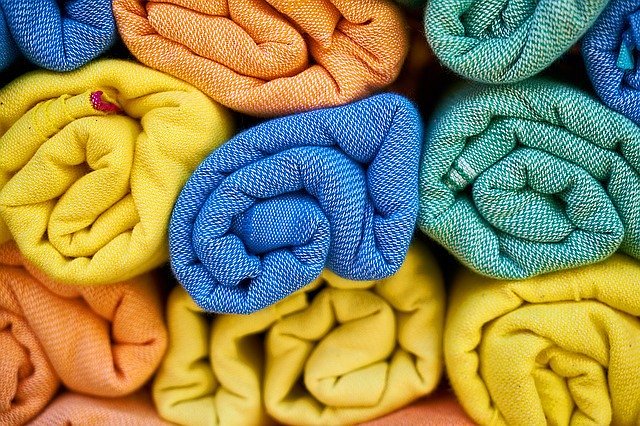 Łazienka - miejsce, o które warto zadbaćZastanawiacie się, gdzie zrobić zakupy elementów niezbędnych do ozdobienia łazienki? Ręczniki na Ceneo.pl znajdziecie duży wybór. Warto szukać produktów w różnych sklepach internetowych, gdzie można znaleźć korzystne promocje i różnorodną gamę produktów.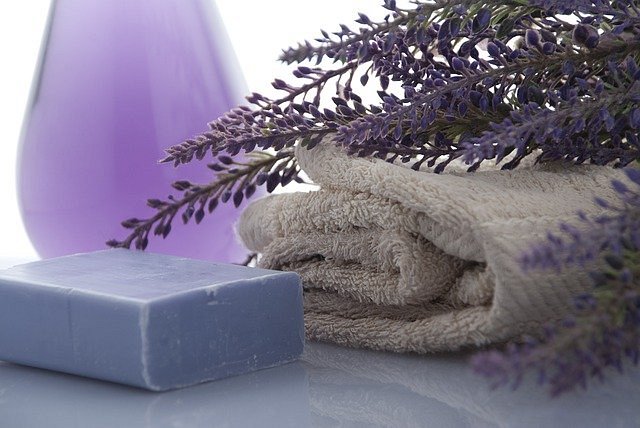 